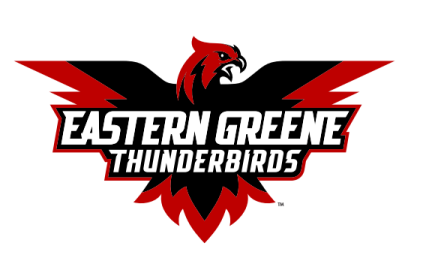 Tamara G. (Ingram) Cummings Memorial ScholarshipThe Tamara G. (Ingram) Cummings Memorial Scholarship Award is named in honor of Tamara who was an Eastern Greene 1981 Alumnus. Tamara went on to Vincennes University later in life and earned her medical coding certificate. Knowing how important the future of our youth was to Tamara, the Ingram family would like to honor her by helping a student excel in his/her education. EGHS Scholarship committee is currently accepting applications for The Tamara G. (Ingram) Cummings Memorial Scholarship. The scholarship of $1,000 for college or post-secondary technical schooling is awarded to an Eastern Greene High School Senior pursuing a career in the fields of healthcare. Application guidelines and instructions are included in this announcement. APPLICATION DEADLINE IS April 12, 2024. Incomplete applications will not be considered. Emailed and Faxed applications will not be accepted, except for the video interview option on lieu of an essay. Page 1 of 6Guidelines and Instructions Eligibility Requirements: To be eligible for consideration, scholarship applicants must: ✵ Be an EGHS senior. ✵ Plan to pursue a career in the healthcare field that requires a minimum of an associate degree (such as nursing, medical coding, radiology technician, physical therapy, etc.) ✵Attend either full-time or part-time, in any Indiana accredited post-secondary institution. ✵ Be a U.S. citizen, or documented permanent resident of the U.S. Race, color, creed, or sex will not be factors in choosing the Award winner(s). ✵ Recipients will be asked to provide proof of acceptance to at least a 2 year in-person program before receiving payment of the Award. Application Submission Instructions: To be eligible for consideration, scholarship applications must: ✵ Be typed (preferred) or printed in blue or black ink on only one side of the page. ✵Essays must be typewritten and clearly legible and submitted in English. ✵ In lieu of an essay, a 3–5-minute video presentation answering the essay topic may be submitted.✵ Be submitted in hard copy. Applications received by fax or email will NOT be accepted. ✵ Be submitted in the same order as received. Applications may be paper clipped in their entirety, but please do not separate/group parts of the application by paper clipping or stapling certain sections. ✵ Include current and accurate contact information. ✵ Provide all signatures where indicated on the application. Application Timeline: April 12, 2024: Completed applications and all supporting materials. May 2024: Scholarship award winner(s) will be notified by phone, mail or e-mail. The names and photographs of scholarship winners may be used. Application Checklist: Please submit application items together in a single submission.        □ Fully Completed and Signed Application □ One Letter of Recommendation from High School Teacher (past or present) □ One Letter of Recommendation from another source (ie. employer, pastor, coach, etc.) □ Essay or Video (may be emailed on or before the deadline) on Topic Provided Page 2 of 6Tamara G (Ingram) Cummings Memorial Scholarship Award Application Form Email: How did you hear about this scholarship program? Family Background Page 3 of 6Number of other family members currently attending college, at least part-time, in your household: ____________ List all siblings in your household, their ages, and if they are dependent upon the family for support: Educational Data To what accredited post-secondary education institutions have you applied or plan to apply? Have you been awarded other scholarships? Yes/No If yes, please list: __________________________________ Extracurricular Activities – includes clubs, sports, student associations, etc. Community Service – includes non-paid service rendered in the community Talents/Awards/Honors Employment/Internships/Summer Activities Page 6 of 6ESSAY Applicants are required to write an essay on: “Describe how your role in healthcare will  prepare you to serve your community.” The Award Committee is concerned about the quality of your writing, but more importantly, about the quality of your thinking. Your essay should be typed, double-spaced. It should be no more that 12-point font size and be 1-2 pages (not more than 500 words). Include your name at the top of each page. The video presentation option should be 3-5 minutes and a business casual to professional attire worn. Scholarship Agreement I certify that the information on this application and the supporting materials are complete, factually correct, and honestly presented. I further certify that, to the best of my knowledge, I meet all eligibility criteria noted above and understand the scholarship is contingent upon the following items: ● I must attend an accredited post-secondary institution in Indiana. ● I agree to the releasing of high school transcripts and requested information. Furthermore, my name and photograph may be used by Eastern Greene High School for public relations purposes. __________________________________ Applicant’s Signature __________________________________ Applicant’s Name (Printed) ____________________________ Date Applicant's Full Name:Applicant's Full Name:First Middle LastStreet Address: City, Zip CodeStreet Address: City, Zip CodeMailing Address (if different): City, Zip CodeMailing Address (if different): City, Zip CodeBirth Date:Phone Number (Daytime):Custodial Father’s name:Address:Occupation:Custodial Mother’s name:Address:Occupation:Name Relationship Age Dependent upon family?Dependent upon family?Name Relationship Age Yes NoHigh School attending:High School address:Main phone number:Counselor’s name:Counselor’s phone number:Counselor’s email address:Name of Institution City, State Accepted? Denied? Pending?Anticipated major or area of study?What is your career goal?Do you plan to live: On campus _______ At home _______ Off campus_______ Unknown _______Do you plan to live: On campus _______ At home _______ Off campus_______ Unknown _______Organization: Example: Student CouncilDescription of activities: Fresh. President – conducted meetings; participated in coordinating homecoming parade, prom Soph. Jr. XSr. XService/Volunteer work: Example: Hospital VolunteerYour specific role: From-Thru: Helped in children’s ward 10/18 – 6/19Hrs/week: 5Talent/Award/Honor: Example: Most AthleticDescription: Fresh. Voted as most athletic by senior class members Soph. Jr. Sr. XCompany: Example: Ace Insurance, Inc.Your specific role/job title: From-Thru: Answered customer phone calls, filing 05/19-03/20Hrs/week: 20